Дело № 2-7025/15г.         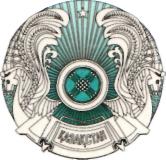 РЕШЕНИЕ  ИМЕНЕМ  РЕСПУБЛИКИ  КАЗАХСТАН30 ноября 2015 года                                                       г.АлматыРайонный суд №2 Алмалинского района г.Алматы в составе председательствующего судьи Бакиевой С.А., при секретаре судебного заседания Уразалиевой Г., с участием представителя истца адвоката  Керимовой Р.В., представителя КГУ «Аппарат  акима Алмалинского района г.Алматы» по доверенности Божеева Н.К.,  рассмотрев в  открытом  судебном  заседании  гражданское дело по заявлению Тихомирова Льва Николаевича к заинтересованному лицу ГУ «Аппарат Акима Алмалинского района г.Алматы» об установлении юридического факта нахождения лица на иждивении и признании  наследником,У С Т А Н О В И Л :	Заявитель Тихомиров Л.Н. обратился в суд с заявлением об установлении юридического факта и просил суд установить факт нахождения его на иждивении у умершего Родионова Николая Дмитриевича с июня 2013 г. до декабря 2014 года, и с учетом дополнений согласно ст.49 ГПК  просил  признать его наследником умершего Родионова Н.Д. Заявление Тихомирова Л.Н. мотивировано тем, что  27 декабря 2014 г. умер его близкий друг Родионов Н.Д., с которым он познакомился 52 года назад и с того времени они были хорошими друзьями, постоянно общались и проводили вместе свободное время, помогали друг другу. Родионов Н.Д. был старше его на три года и всегда оказывал ему  моральную и материальную  поддержку. В пожилом возрасте, после выхода на пенсию они остались одни, у Родионова не было никого из родных и у него тоже.  Летом 2013 г. Родионов Н.Д.  зная,  что у него пенсия на много меньше и ему было тяжело справляться с материальными трудностями из-за отсутствия других доходов, предложил ему переехать к нему жить вместе в его квартире по адресу: г.Алматы, ул.Сейфуллина, д.196, кв.11. Он с благодарностью  согласился  и с лета 2013 года по декабрь 2014 года они жили вместе с Родионовым Н.Д., и все это  время он находился на его иждивении, поскольку его доходы значительно превышали его.  Он помогал ему по хозяйству, убирал квартиру,  вместе они готовили еду, общались,  фактический ввели совместно хозяйство.  После смерти Родионова Н.Д. в связи с отсутствием других наследников, он фактический принял наследственное имущество личные вещи: одежду, предметы мебели и быта. При устном обращении к нотариусам г.Алматы ему разъяснили, что он не является родственником умершего и соответственно наследником по закону, поэтому выдать  ему  свидетельство о праве на наследство они не могут. В силу того, что он относится к категории нетрудоспособных лиц,  давно вышел на пенсию по возрасту, в этом году ему исполнится 79 лет и поскольку доходы Родионова Н.Д.  значительно  превышали его, то полтора года он находился на иждивении у Родионова Н.Д. Проживая совместно Родионов Н.Д. оказывал ему постоянную помощь, которая для него была основным  источником средств к существованию. Необходимость установления юридического факта возникла для  оформления и принятия наследства. В судебном заседании заявитель Тихомиров Л.Н. и его представитель адвокат  Керимова Р.В. поддерживая  заявленное  требование,  дали  суду  аналогичные заявлению пояснения. Установление факта нахождения заявителя  на иждивении необходимо  для оформления и принятия  наследства, в связи, с чем просили  суд  заявление с учетом дополнения  удовлетворить. Представитель заинтересованного лица ГУ «Аппарат акима Алмалинского района г.Алматы» Божеев Н.К. в судебном заседании возражал против заявления пояснив суду, что согласно Закона РК «О республиканском бюджете на 2014-2016 года» от 03 декабря 2013 года минимальный размер пенсии составляет 21 736 тенге, а минимальный размер заработной платы 19 966 тенге в те годы и текущий год, поэтому получаемая ежемесячная пенсия заявителя пятьдесят тысяч тенге удовлетворяет потребности для проживания и превышает установленный прожиточный минимум, в связи с чем считает, что у заявителя средств  для существования  имелись и установление факта нахождения на иждивении не нашло в суде своего подтверждения. С учетом того, что заявитель не предоставил доказательства нахождения его на иждивении у Родионова Н.Д. просил суд  в заявлении Тихоморова Л.Н. отказать. Суд, заслушав пояснения стороны заявителя, представителя  заинтересованного лица, показание свидетелей, исследовав материалы гражданского дела, представленные письменные и другие доказательства в совокупности с доводами заявителя, оценив  круг  обстоятельств  дела, пришел к выводу о необоснованности поданного заявления и об отказе в удовлетворении заявления по следующим основаниям.В соответствии со ст.65, п.1  ст.66  ГПК каждая сторона должна доказать те обстоятельства, на которые она ссылается как на основания своих требований и возражений. Доказательства представляются сторонами и другими лицами, участвующими в деле. Согласно ст.77 ГПК, каждое доказательство подлежит оценке с точки зрения относимости, допустимости, достоверности, а все собранные доказательства в совокупности – достаточности для разрешения гражданского дела. В соответствии с п. 2 ст. 218 ГПК суд основывает решение лишь на тех доказательствах, которые были исследованы в судебном заседании. 	Заявитель Тихомиров Л.Н.  обращаясь в суд с данным заявлением   указывает, что он  в  период  с лета 2013 г. по декабрь 2014 г.  проживал  совместно  с  Родионовым Н.Д.  в  квартире  последнего по адресу: г.Алматы, ул.Сейфуллина, д.196, кв.11.Однако, суд не может признать указанные доводы обоснованными по следующим основаниям.	Из  материалов дела следует, что  Родионов Николай  Дмитриевич, 17.12.1933 года рождения  умер  в  возрасте 81 лет 27 декабря 2014 года.  Место  смерти  указано  Жамбылская область, г.Тараз.  Свидетельство о смерти  выдано  30.12.2014 года  в  отделе  ЗАГС г.Тараз  Жамбылской области, произведена запись №20-190-14-0002827.Согласно предоставленным сведениям Департамента юстиции г.Алматы  от 17.11.2015 года на Родионова Николай Дмитриевича, 17.12.1933 г.р. не зарегистрировано прав на недвижимое имущество.  Право собственности  на объект недвижимости на квартиру по адресу: г.Алматы, ул.Сейфуллина, д.196, кв.11  у  Родионова Н.Д.  было прекращено 08.01.2009 года  на основании договора купли-продажи №1-13079 от 12.12.2008г.  В связи с чем указанные доводы заявителя Тихомирова Л.Д. о том,  что он проживал в  квартире у Родионова Н.Д.  по адресу: г.Алматы ул.Сейфуллина, д.196, кв.11 не соответствуют обстоятельствам и материалам дела, поскольку достоверно установлено, что указанная  квартира  выбыла из собственности  Родионова Н.Д. еще в декабре 2008 года. Также не соответствуют доводы заявителя  о совместном  проживании  в указанной  квартире  до  декабря 2014 года, в связи с тем, что  согласно предоставленного  свидетельства о смерти  Родионова Н.Д. указано, что  последний  скончался  в  Жамбылской  области  г.Тараз.  Более того, чем занимался и что делал  перед смертью Родионов Н.Д.  в Жамбылской области  г.Тараз, заявителем в доводах заявления не указано,  и не даны пояснения в ходе судебного заседания, также не были даны пояснения  касательно последнего  места  проживания  Родионова Н.Д. перед его  смертью.Предоставленная  заявителем  суду  справка от 18.09.2015 г.  выданная председателем  ПКСК «Сейпа», в которой  указано, что Тихомиров Л.Н. действительно проживал совместно с Родионовым Н.Д. на территории ПКСК «Сейпа»  по адресу пр.Сейфуллина,196, кв.11  с  января 2012 года,  вызывает  сомнение в своей достоверности, поскольку  указанные  сведения в справке не совпадают ни с официальными данными Департамента юстиции г.Алматы, ни с  поданным  заявлением заявителя, и более того  в  справке ПКСК «Сейпа» нет данных о том, до  какого периода проживали указанные лица. Таким образом, суд считает, что заявителем не предоставлены суду достоверные и подтверждающие его доводы  доказательства. В соответствии  с п.15 Нормативного постановления Верховного Суда Республики Казахстан №5 от 29.06.2009 года «О некоторых вопросах применения судами законодательства о наследовании». Нетрудоспособные иждивенцы наследодателя имеют право на получение доли в открывшемся наследстве, если они были нетрудоспособны на момент открытия наследства и не менее года до смерти наследодателя находились на его иждивении. 
      Нетрудоспособные лица, относящиеся к наследникам по закону, указанные в статьях 1062 - 1064 ГК, наследуют вместе и наравне с наследниками той очереди, которая призывается к наследованию, независимо от того проживали они совместно с наследодателем или нет. Нетрудоспособные лица, относящиеся к наследникам по закону, не входящие в круг наследников, указанных в статьях 1062 - 1064 ГК, наследуют вместе и наравне с наследниками той очереди, которая призвана к наследованию, если проживали вместе с наследодателем.К нетрудоспособным иждивенцам наследодателя в соответствии со статьей 13 Закона Республики Казахстан "О государственных социальных пособиях по инвалидности, по случаю потери кормильца и по возрасту в Республике Казахстан" относятся: лица, не достигшие восемнадцати лет; женщины старше пятидесяти восьми лет и мужчины старше шестидесяти трех лет; инвалиды I, II и III групп; лица, достигшие восемнадцати лет и старше, обучающиеся в учебных заведениях по очной форме обучения до окончания учебы, но не старше двадцати трех лет. Состоявшими на иждивении наследодателя следует считать нетрудоспособных лиц, находившихся на полном содержании наследодателя или получавших от наследодателя такую помощь, которая была для них основным и постоянным источником средств существования. 
       Отдельные случаи оказания материальной помощи наследодателем наследнику не могут служить доказательством факта иждивения. Доводы заявления и данные в суде пояснения представителя заявителя  адвоката Керимовой Р.В. о том, что у заявителя Тихомирова Л.Н. намного меньше была пенсия чем у Родионова Н.Д., что у Тихомирова Л.Н.  были долги, в связи с чем заявителю  было тяжело справляться с материальными трудностями, и что он находился на иждивении у умершего, также не нашли своего подтверждения ни в ходе судебного заседания, ни предоставленными документами.       Согласно справке о доходах  выданная на имя Тихомирова Л.Н. на период с 01.01.2013г. по 31.12.2013 г. Тихомирову Л.Н. ежемесячно начислялась пенсия в размере 51 615 тенге и базовая пенсионная выплата в размере 9330 тенге,  итого  ежемесячно  начислялось 60 945 тенге.По сведениям справки на период с 01.01.2014г. по 31.12.2014 г. Тихомирову Л.Н. ежемесячно начислялась пенсия в размере 58 844 тенге и базовая пенсионная выплата в размере 10 450 тенге,  итого  ежемесячно  начислялось 69 294 тенге.В соответствии с Законом Республики Казахстан от 3 декабря 2013 года №148-V «О республиканском бюджете на 2014-2016 годы» 1 января 2014 года установлен минимальный размер заработной платы 19 966 тенге и минимальный размер пенсии 20 782 тенге,  величина прожиточного минимума для исчисления размеров базовых социальных выплат 19 966 тенге.С учетом того, что у заявителя ежемесячная  пенсия составляет 69 294 тенге, то суд считает, что  средства для существования у заявителя  имелось, и кроме этого, в ходе судебного рассмотрения заявителем не были предоставлены доказательства о том, что заявитель   нуждался в средствах  и материальной помощи, кроме той получаемой  пенсии, и что его получаемая  пенсия  не  хватала  ему для существования. Данные в ходе судебного заседания  показания  свидетелей Курбанжан С.С., Клименко Н.Е. и Немировской С.А. о том, что Родионов  Н.Д. помогал Тихомирову Л.Н. материально и что  последний находился у него на иждивении,  суд  не может признать относимыми и допустимыми в качестве доказательств и принять во внимание, поскольку  указанные  лица  выступали  со стороны заявителя и  в  интересах  Тихомирова Л.Н.,  более того  указанными  свидетелями  не  были  даны  конкретные  пояснения  касательно  оказания  со стороны Родионова  Н.Д.  постоянной  материальной  помощи Тихомирову Л.Н.  Таким образом, достоверных доказательств о том, что умершим Родионовым Н.Д. оказывалась постоянная помощь заявителю  Тихомирову Л.Н., которая была для него основным и постоянным источником средств для существования, суду предоставлено не было.  В связи с  чем  суд  считает,  что  факт  нахождения Тихомирова Л.Н.  на  иждивении  у  умершего  Родионова  Н.Д.  не  нашло своего достоверного подтверждения в ходе судебного рассмотрения, в этой  связи  отсутствуют  и  законные  основания  для  признания  его  наследником.При оценке представленных сторонами доказательств, с учетом вышеизложенных фактических обстоятельств дела, заявление признано  судом не обоснованным и доводы не подтвержденными  какими-либо определенными, достоверными и допустимыми письменными доказательствами, в связи, с чем каких-либо законных оснований для удовлетворения заявления  не имеется, и соответственно заявленные требования   подлежит отклонению в полном объеме. На основании изложенного, руководствуясь ст.ст.217- 221 ГПК РК, суд Р Е Ш И Л:В удовлетворении заявления Тихомирова Льва Николаевича к заинтересованному лицу ГУ «Аппарат Акима Алмалинского района г.Алматы» об установлении юридического факта нахождения лица на иждивении и признании  наследником, – отказать.Решение может быть обжаловано или опротестовано в апелляционную судебную коллегию по гражданским и административным делам Алматинского городского суда через районный суд № 2 Алмалинского района г.Алматы в течение пятнадцати дней со дня вручения копии решения.Судья:							 Бакиева С.А.    Копия вернаСудья:							 Бакиева С.А.	Справка:     Решение  вступило  в  законную  силу   «____»___________201__года.Судья:							  Бакиева С.А.